Samoštúdium počas obmedzenia školskej prevádzky – IV.A30.03. – 03.04.2020SLOVENSKÝ JAZYKPodstatné mená – rod podstatných mien Podstatné mená, na ktoré môžeme ukázať zámenomten, sú podstatné mená mužského rodu	(ten strýko, ten nábytok, ten bocian)tá, sú podstatné mená ženského rodu		( tá sýkorka, tá učiteľka, tá stolička)to, sú podstatné mená stredného rodu	( to dieťa, to mačiatko, to vysvedčenie)Podstatné mená používame v reči v rôznych tvaroch. Ak chceme určiť rod podstatného mena, musíme ho povedať tak, aby označovalo jednu osobu, zviera alebo vec.DÚ- str. 72/ cv. 6 + domáce diktáty 3 na týždeň podľa predtlače, ktorú máte k dispozíciiPodstatné mená –  číslo podstatných mienPodstatné mená, ktoré označujú jednu osobu, jedno zviera alebo jednu vec, sú v jednotnom čísle – SINGULÁRI.( jeden kominár, jedna korytnačka,  jeden stôl)Podstatné mená, ktoré označujú viac osôb, viac zvierat alebo viac vecí, sú v množnom čísle – PLURÁLI.( dvaja kominári, tri korytnačky, päť stolov)DÚ – str. 74/ cv. 2 a cv. 3 a), 3 b)ČÍTANIEČítať texty str. 82-85Vypracovať do zošita: str. 84 úlohu 1. a 2.Vypracovať testy z ALFA, nájsť zadania na stránke v produktoch – domáce úlohyMATEMATIKAOpakovať a precvičovať pravidelne malú násobilku spamäti!Pripočítanie a odčítanie jednociferných násobkov 1, 10, 100, 1000Vypracovať úlohy z učebnice str. 42/ cv. 1.,3. a 7. + PZ str.35/ cv. 1. 2. a 3.VLASTIVEDAKultúrne regióny Slovenska – naštudovať, odpovedať na otázky str. 56ANGLICKÝ JAZYK – IV.A  a IV.BLekcia č. 10 z učebnice Family and Friends – precvičovať novú slovnú zásobu (str. 68, 70 a 71)  + pozrieť prezentácie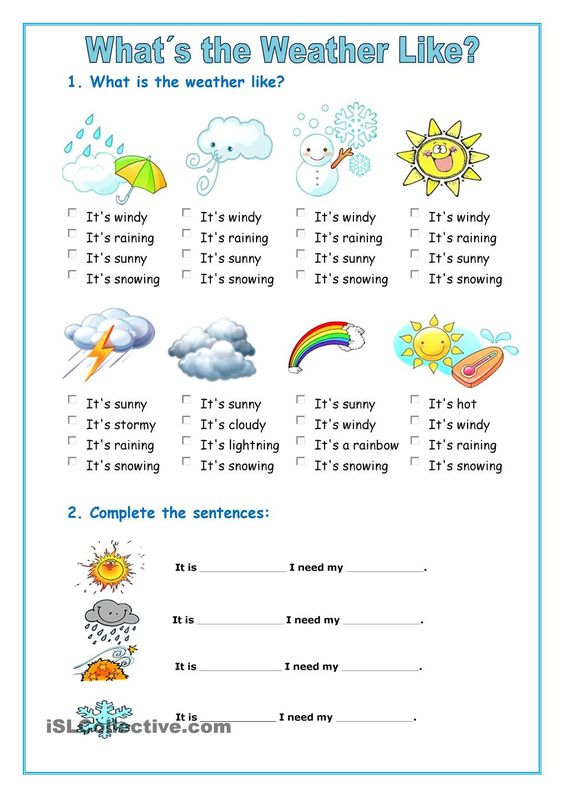 